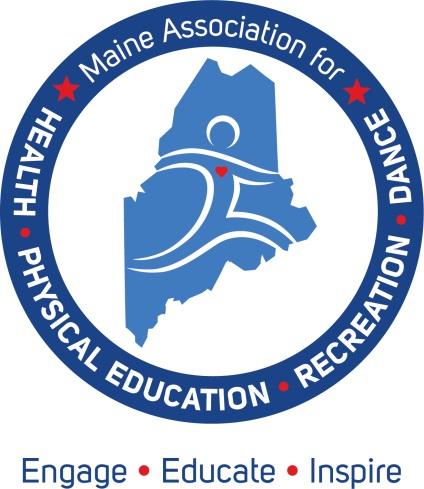 March 2019Maine AHPERD Treasurer’s ReportFranklin Savings BankChecking Account (3/10/19) $31,389.97Major Expenses: Executive Director Stipend 2/19 $1373.33; CC Payment $1794.25 (SHAPE 2019 Registrations); Crostini’s $220Oxford Federal Credit Union Balances 12/31/18 Money Market $15,249.8324-36 Month CD $16,035.9736-48 Month CD $7359.86